Jaarplan 2022 - 2023,  Inloophuis Passie.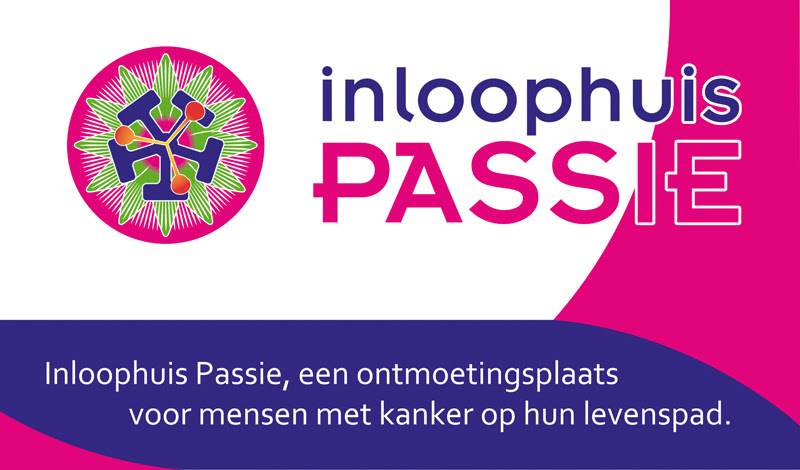 www.Inloophuis-passie.nlJaarplan 2022 - 2023InleidingIn november 2012 is het idee geboren dat ook Lelystad een Inloophuis nodig heeft. Na een oriëntatieperiode en contacten met het IPSO en andere inloophuizen is het besluit genomen om daadwerkelijk een stichting op te richten. In juli 2013 is stichting Inloophuis Passie een feit en 1 oktober 2013 ging de deur open in ons tijdelijke onderkomen aan de Hazeleger in Lelystad.Het Inloophuis Passie heeft vanaf september 2015 een eigen locatie aan de Botter in Lelystad. Deze plek ligt centraler en het is fijn om te merken hoe het Inloophuis met open armen wordt ontvangen door de doelgroep, professionals en de samenleving.De naam Passie is bewust gekozen, passie staat voor “met grote inzet” en ook voor “lichamelijk lijden”. De letters afzonderlijk staan voor Persoonlijke Aandacht Samen Sterk In Eenvoud.Voor ons geeft dit uitdrukking aan: “Kanker heb je niet alleen, maar samen”.We beginnen aan de jaren 2022 en 2023, de plannen liggen klaar en het enthousiasme is groot. Dit jaarplan 2022/2023 kan slechts een samenvatting zijn van dit alles.
Janneke SparreboomVoorzitter Stichting Inloophuis PassieLelystad, december 2021Missie, visie en doelstellingKanker heb je niet alleen, maar samen.Het zet je leven op de kop, en beheerst je gedachte en leven. Als je het zelf hebt (of had) of als de ziekte iemand treft die je lief is.De professionele zorg en behandeling is belangrijk en heeft prioriteit.Maar wat en hoe is dit alles in het “gewone” leven. Hoe ga je nu toch om met al die twijfels, vragen, onzekerheden en misschien wel beperkingen?Ons streven is dat mensen zich welkom voelen om op een veilige plek over dat wat uw gedachte beheerst te kunnen praten, te delen en te voelen. Of juist even helemaal niets en even stil te zijn en gewoon een kop koffie of thee drinken.Het Inloophuis is laagdrempelig, u kunt zonder afspraak binnen lopen. Er is geen verwijzing of indicatie nodig en er zijn geen kosten aan verbonden (behoudens bij deelname aan activiteiten waarbij een (beperkte) bijdrage wordt gevraagd).U wordt ontvangen door vrijwilligers die affiniteit heeft met deze doelgroep of zelf ervaringsdeskundige zijn en altijd een luisterend oor.U kunt er met  al uw vragen en twijfels terecht over niet over medische zaken.De vrijwilligers hebben allen een training gevolgd om u zo goed mogelijk te woord staan. En om samen met u te ontdekken wat u op dit moment zou helpen.Belangrijk is om te luisteren naar uw verhaal. Luisteren waar u behoefte aan heeft.Regelmatig worden diverse activiteiten en workshops georganiseerd.De activiteiten en bijeenkomsten die in het Inloophuis worden georganiseerd zijn gebaseerd op uw vragen en behoeften.Er is een sociale kaart up-to-date aanwezig  zodat wij u ook kunnen wijzen op de juiste weg naar professionele hulp.WerkwijzeDe bezoekers van het Inloophuis worden in een huiselijke omgeving welkom geheten door speciaal opgeleide gastvrouwen en -heren die, vaak uit eigen ervaring, weten wat de impact van kanker is. Mensen met kanker en hun naasten kunnen zonder afspraak binnenlopen voor een kopje koffie en om hun verhaal te doen, deel te nemen aan een ontspannende of creatieve activiteit of in contact te komen met lotgenoten. Daarnaast organiseren we regelmatig thema- en voorlichtingsbijeenkomsten en faciliteren we informatiebijeenkomsten van patiëntenorganisaties.De organisatie van alle activiteiten in en rondom het Inloophuis is de verantwoordelijkheid van de coördinator (voor een deel betaald en voor een deel werkzaam op vrijwillige basis). De coördinator heeft als voornaamste opdracht het zorgdragen voor continuïteit van het Inloophuis, goede kwaliteit van onze activiteiten voor de bezoekers, duurzaamheid en afstemming met professionals en overige betrokkenen.Een vrijwilliger ondersteunt de coördinator met de administratie. De primaire activiteiten worden uitgevoerd door vrijwilligers. De vrijwilligers worden geselecteerd en benoemd op basis van geschiktheid op het vastgestelde functieprofiel vrijwilligers. Zij conformeren zich aan de verplichte trainingsactiviteiten.De verbinding met de doelgroep wordt gezocht door afstemming met de professionals die de medische behandeling geven of hebben gegeven, de huisartsen, thuisverpleegkundigen, stichting Welzijn en via de diverse media.We zijn in 2013 gestart met drie inloopdagdelen. Vanaf intrek op onze nieuwe locatie, september 2015, hebben we minimaal twee inloopdagdelen en daarnaast worden er ook thema-avonden georganiseerd en avonden en dagdelen voor specifieke doelgroepen.De behoefte aan een Inloophuis in Lelystad is groot dus we wilden snel starten tegen zo laag mogelijke kosten. Het verwerven van financiële middelen heeft een hoge prioriteit. Het Inloophuis is afhankelijk van donateurs en subsidie. Gezien de financiële kwetsbaarheid zal er steeds een financiële buffer moeten zijn om drie jaar vooruit te kunnen, vanwege o.a. exploitatiekosten en loonkosten coördinator. Dat wil zeggen dat de financiën steeds de kritische factor zijn om de volgende stap te maken.Vanaf september 2015 is het Inloophuis gehuisvest in de Botter 14-01. Het bestuur van de Stichting stelt een jaarplan op en de coördinator doet de operationele bedrijfsvoering. Het jaarplan is hierbij taakstellend. Het Inloophuis Lelystad is lid van de brancheorganisatie IPSO.Speerpunten/thema’sDe activiteiten in 2022 en 2023 zullen gericht zijn op vier speerpunten/thema’s;PR/marketingOntwikkelen activiteiten/Start nieuwe doelgroepen VrijwilligersVerwerven financiënPR/marketingOntwikkelen activiteiten/Start nieuwe doelgroepen Vrijwilligers Verwerven financiënOrganisatieHet Inloophuis Passie is een stichting, het bestuur heeft de dagelijkse bedrijfsvoering gedelegeerd aan een coördinator die ondersteund wordt door een administratieve vrijwilliger.De coördinator werkt aan de hand van een jaarplan en verantwoordt zich hiervoor bij het bestuur. De verantwoordelijkheden en de taken zijn vastgelegd in een functieprofiel. Kern verantwoordelijkheden zijn: continuïteit van het Inloophuis, goede kwaliteit van onze activiteiten voor de bezoekers, werving en selectie vrijwilligers, deskundigheidsbevordering en aansturing vrijwilligers. De vrijwilligers werken aan de hand van een functieprofiel en committeren zich aan de benodigde scholingsactiviteiten.Het bestuur is samen met de coördinator verantwoordelijk voor het op- en bijstellen van het jaarplan, de begroting, het vinden van de financiële middelen en de verantwoording hiervan.Bij de bedrijfsvoering zijn de al bestaande of nog op te maken kwaliteitseisen van de brancheorganisatie normstellend. Samenstelling bestuurMevrouw Janneke Sparreboom, voorzitterDe heer Peter van der Mee, penningmeester De heer Johan Tijink,  algemeen bestuurslidMevrouw Evelien Jacobs, algemeen bestuurslid Mevrouw Joke Stoop, secretarisFinanciënEr wordt jaarlijks een begroting en een financieel jaarrapport gemaakt en vastgesteld door het bestuur.De winst- en verliesrekening is een vast agendapunt van de bestuursvergadering, die 1x per zes weken plaatsvindt.Juridische ZakenStichting Inloophuis Lelystad Passie is bij notariële akte vastgelegd op de dato 12 juli 2013. Ingeschreven bij de Kamer van Koophandel onder nummer: 58377905.ANBI-fiscaalnummer: 8530 12 180.De dato 24 juni 2021 heeft het bestuur een bestuursovereenkomst vastgesteld in het kader van de WBTR, Wet Bestuur en Toezicht Rechtspersonen. Deze ligt ten kantore ter inzage.BijlagenBegroting 2022aanleidingBekendheid geven aan het Inloophuis.DoelHet Inloophuis is een begrip en de doelstelling is bekend bij de doelgroep, professionals en samenleving.wijze van aanpakHet kwaliteitsproject wat in 2015 met subsidiegeld van IPSO is gerealiseerd is afgerond en wordt doorlopend in de praktijk gebracht.Folders en posters verspreiden op plaatsen waar de doelgroep komt.Participatie in structurele overleggen van professionals.Mondelinge en schriftelijke toelichting aan de huisartsen.Actuele website en communicatie via social media.Deelname aan informatiemarkten en openbare presentaties.Afstemming met medische sector.Structureel contact met de regionale pers (krant, radio en tv).Open dagen in het Inloophuis organiseren.resultaatHet Inloophuis is een begrip en wordt gevonden door de doelgroep en betrokkenen.Een en ander wordt getoetst middels een enquête.doelgroepMensen met kanker op hun levenspad.betrokken partijenProfessionals, media, ondernemers, serviceclubs, patiëntenverenigingen, IPSO, KWF en eenieder die een positieve bijdrage kan leveren.bestuursverant-woordelijkeMevrouw E. JacobstijdspadContinuaanleidingVanaf 1 september 2015 is het Inloophuis minimaal tweedagdelen open. Er worden per dag diverse activiteiten gedaan. We vinden het belangrijk om op basis van de behoeften een palet van activiteiten te kunnen aanbieden.Doorlopend wordt onderzocht hoe we de doelgroep gericht op kinderen en jongeren kunnen bereiken. Daarnaast worden activiteiten voor nieuwe doelgroepen gestart vanuit de vraag van bezoekers en/of professionals. doelEr zijn activiteiten op gebied van creativiteit, informatie, beweging en voeding.Indien behoefte zijn er specifieke groepen (borstkanker, mannen, jongeren, partner, rouw- en verlies etc).Er is een goede spreiding van opening gedurende de week en dagdelen (ochtend, middag en avond), en van activiteiten door het jaar heen.wijze van aanpakDe gastvrouwen/-heren bieden een diversiteit aan activiteiten en vragen gericht na waar en op welk moment er behoeften zijn.Maandelijks is er een informatiebijeenkomst (bv patiëntenvereniging of uiterlijke verzorging). Alle ingeschreven bezoekers worden per mail geïnformeerd over de activiteiten.Voor bepaalde activiteiten wordt gebruik gemaakt van een professional aangesloten bij een beroepsvereniging. Voor de nieuw te starten doelgroepen worden aparte projectplannen geschreven.resultaatIn 2020 en 2021 werden de activiteiten op het gebied van creativiteit, informatie en ontspanning voortgezet en uitgebreid. En het resultaat in 2022 en 2023 zal zijn dat specifieke doelgroepen hun plek hebben gevonden.doelgroepMensen met kanker op hun levenspad.betrokken partijenVrijwilligers, therapeuten en externen voor informatie en eenieder die een positieve bijdrage kan leveren.bestuurs verant-woordelijke De heer J. TijinktijdspadGedurende het hele jaar. aanleidingDe vrijwilligers zijn het kapitaal van het Inloophuis. Eigenlijk zijn zij het Inloophuis. Het is zaak om de juiste vrijwilligers te vinden en te behouden. Binden en boeien zijn hier de sleutelwoorden. De vrijwilligers hebben een zware taak en behoren hiertoe gefaciliteerd te worden. doelDe vrijwilligers zijn zorgvuldig geworven en geselecteerd. Zij zijn goed toegerust voor hun taak.wijze van aanpakMet iedere potentiële vrijwilliger wordt een kennismakingsgesprek en een selectiegesprek gevoerd.Indien blijkt dat de vrijwilliger niet voldoet dan wordt, na nader overeen te komen ontwikkelacties, de overeenkomst zo nodig beëindigd, ook indien de acties niet het gewenste resultaat hebben.In 2013 is gestart met een trainingscyclus. Dit wordt ook vervolgd in 2022 en 2023. Daarnaast zijn er intervisiebijeenkomsten en vrijwilligersoverleg.In de toekomst komt er een herhaling van de gevolgde EHBO-training.resultaatDe vrijwilligers hebben alle gelijke basiskennis, en voelen zich ondersteund en gemotiveerd in hun taak.Een aantal vrijwilligers heeft kennis van noodzakelijke EHBO.doelgroepVrijwilligers.betrokken partijenCoördinator, bestuur, IPSO, KWF, externenbestuurs verant-woordelijkeMevrouw J. SparreboomtijdspadAfhankelijk van het aantal potentiële vrijwilligers 1x per kwartaal of frequenter informatieavond/middag.Werving en selectie continu. Voortgangsgesprekken volgens planning gedurende het hele jaar. Intervisie 1x per kwartaal.aanleidingHet verwerven van voldoende financiële middelen is de grootste uitdaging. Met dit budget is het mogelijk om in 2022 en 2023 de exploitatie/huur van huisvesting te voldoen. En ook de activiteiten uit te voeren zoals in dit jaarplan beschreven.Waarborging van een professionele werkwijze door de coördinatoren.doelContinuering van het Inloophuis door gezonde bedrijfsvoering en exploitatie.wijze van aanpakDonateurs werven via diverse media, gericht op veel donateurs voor een klein bedrag, geeft meer zekerheid dan één grote donateur.  Landelijke fondsen werven door subsidiegezocht.nl.Plaatselijke ondernemers als sponsors werven, voor geldbedragen en/of dienstenAanvraag meerjarig budgetsubsidie bij gemeente Lelystad of meerjarenbudget.Overige acties.resultaatKostendekkende exploitatie en gezonde bedrijfsvoeringdoelgroepInloophuis Passiebetrokken partijenCoördinatoren, bestuur, plaatselijke ondernemers en burgers, subsidiegezocht.nl, gemeente Lelystad, stichting Mont Ventoux, KWF en onze andere sponsoren en eenieder die een positieve bijdrage kan leveren.bestuurs verant-woordelijkeDe heer P. van der MeeTijdspadContinu